Pets and TicksPets are extremely susceptible to tick bites and tick-borne diseases when they go outside. They also make great “vehicles” for ticks to access a homeReducing the Risk of Transmission to petsCheck your pets daily for ticks, especially after being outsideRemove any ticks immediatelyWatch for behavioral changes in your dog such as decreased appetite, limping and an increase in lethargyAsk your veterinarian to check for ticks at each examFollow the steps to reducing ticks in your yard listed in the Resources for Community Wide Initiatives section of this toolkitTalk to your veterinarian about using tick preventatives, such as permethrin, on your petsIf approved by a veterinarian use acaricides on dogs with cautionCats are very sensitive to chemicals so always consult a veterinarian about using tick repellents on cats*For more information: http://www.cdc.gov/lyme/prev/on_pets.html  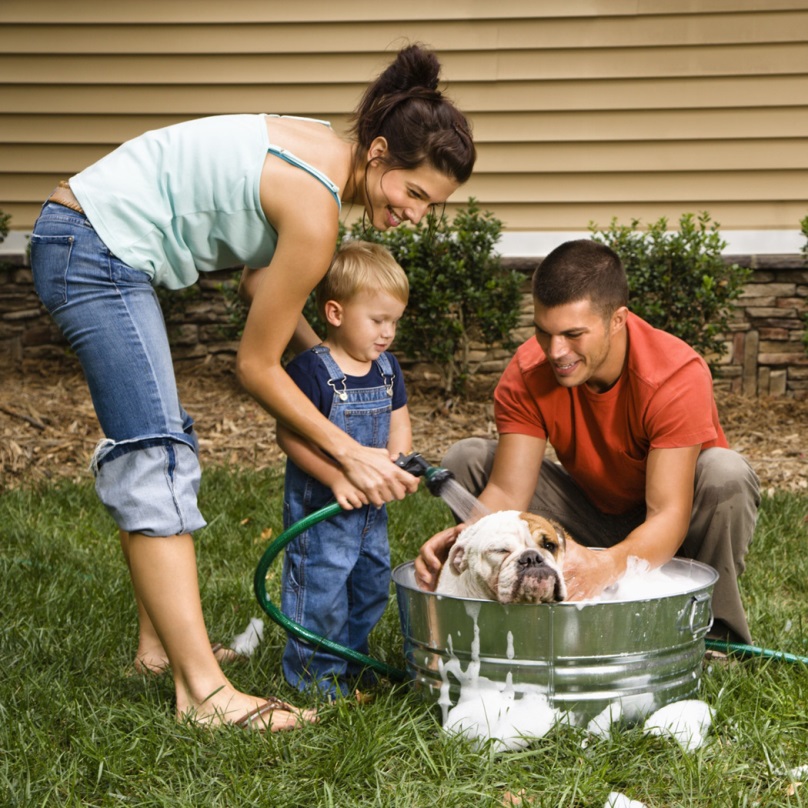 CDC Guides for Parents:English:Lyme Disease Guide for Parentshttp://www.cdc.gov/lyme/resources/toolkit/factsheets/10_508_Lymedisease_Parent.pdfSpanish:Guía de la enfermedad de Lyme para los Padreshttp://www.cdc.gov/lyme/resources/toolkit/factsheets/10_508_Lymedisease_Parent_SPANISH.pdfPortuguese: Guia da doença de Lyme para Paishttp://www.cdc.gov/lyme/resources/toolkit/factsheets/10_508_ChildrenLymedisease_BrazilianPortuguese_FACTSheet.pdf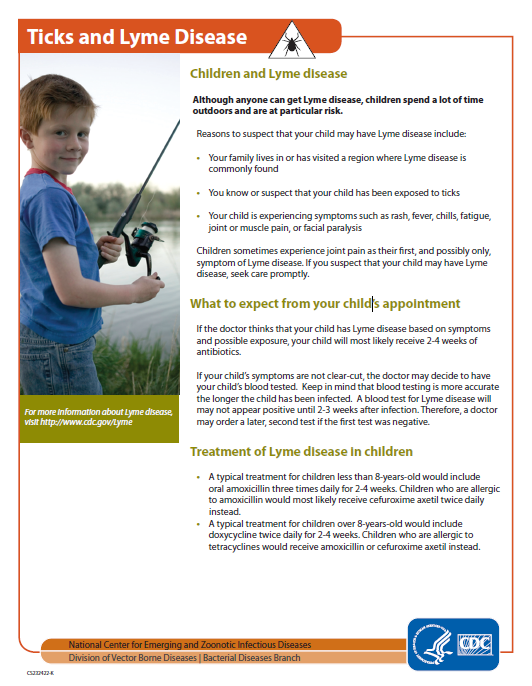 CDC Guide for Pregnant WomenEnglish: Lyme Disease and Pregnancyhttp://www.cdc.gov/lyme/resources/toolkit/factsheets/10_508_Lyme%20disease_PregnantWoman_FACTSheet.pdfSpanish: Enfermedad de Lyme y el Embarazohttp://www.cdc.gov/lyme/resources/toolkit/factsheets/10_508_Lyme%20disease_PregnantWoman_FACTSheet_SPANISH.pdf Portugese:Doença de Lyme e Gravidezhttp://www.cdc.gov/lyme/resources/toolkit/factsheets/10_508_Lymedisease_PregnantWoman_BrazilianPortuguese_FACTSheet.pdf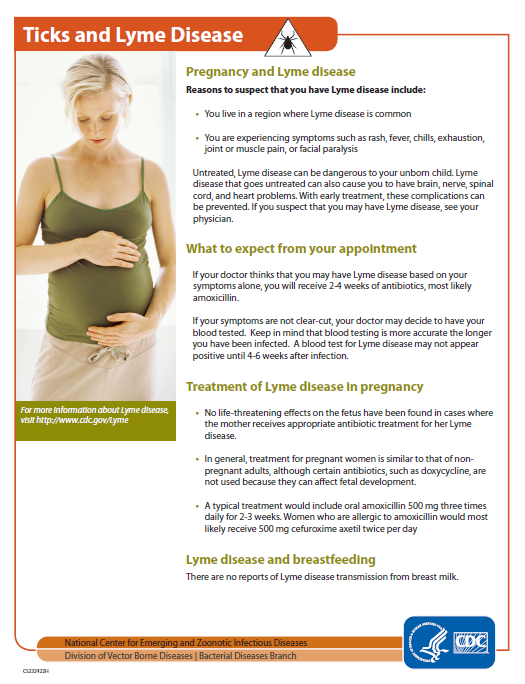 CDC Crossword Puzzle for Kidshttp://www.cdc.gov/lyme/resources/toolkit/Final_LymeDiseaseCrossword_apr2010.pdf This crossword puzzle contains brief information on what ticks are, where they live and how to find them on your body. It can be completed with kids while talking about Lyme disease and the preventative methods listed throughout this toolkit that the family can take to reduce tick bites in the home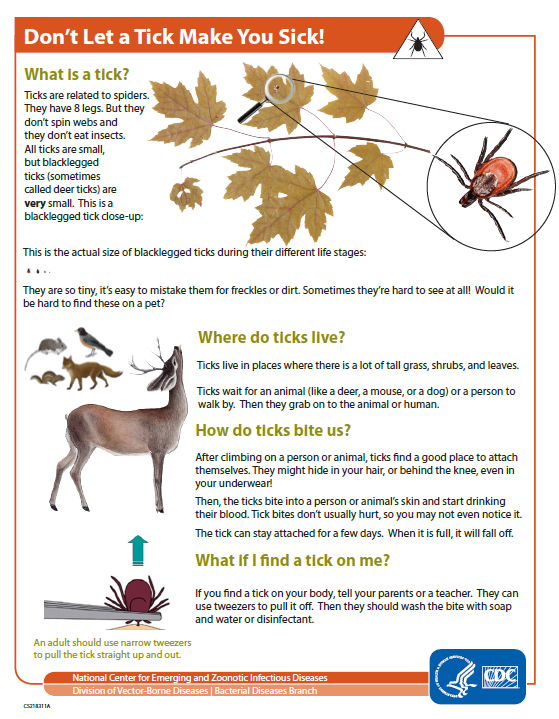 